Publicado en Madrid el 31/08/2014 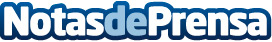 Una barbería efímera fomentará el cuidado de la barba en MadridLos próximos 6 y 7 de Septiembre la tienda online Cuida Tu Barba, en colaboración con el Mercado Central de Diseño, instala la primera barbería efímera y consultorio personalizado para el cuidado de la barba en Matadero Madrid.Datos de contacto:Miguel Jiménez678 63 14 73Nota de prensa publicada en: https://www.notasdeprensa.es/una-barberia-efimera-fomentara-el-cuidado-de-la-barba-en-madrid Categorias: Sociedad Madrid Eventos E-Commerce Consultoría http://www.notasdeprensa.es